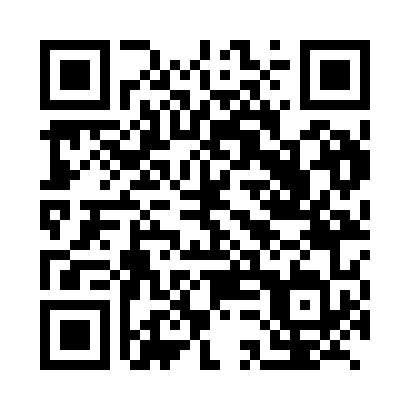 Prayer times for Zamba, CameroonWed 1 May 2024 - Fri 31 May 2024High Latitude Method: NonePrayer Calculation Method: Muslim World LeagueAsar Calculation Method: ShafiPrayer times provided by https://www.salahtimes.comDateDayFajrSunriseDhuhrAsrMaghribIsha1Wed4:335:4612:023:156:187:272Thu4:325:4612:023:156:187:273Fri4:325:4512:013:166:187:274Sat4:315:4512:013:166:187:285Sun4:315:4512:013:166:187:286Mon4:305:4412:013:176:187:287Tue4:305:4412:013:176:187:288Wed4:295:4412:013:186:197:299Thu4:295:4312:013:186:197:2910Fri4:285:4312:013:196:197:2911Sat4:285:4312:013:196:197:3012Sun4:285:4312:013:206:197:3013Mon4:275:4212:013:206:207:3014Tue4:275:4212:013:206:207:3115Wed4:275:4212:013:216:207:3116Thu4:265:4212:013:216:207:3117Fri4:265:4212:013:226:217:3218Sat4:265:4112:013:226:217:3219Sun4:255:4112:013:236:217:3220Mon4:255:4112:013:236:217:3321Tue4:255:4112:013:236:227:3322Wed4:255:4112:013:246:227:3423Thu4:255:4112:013:246:227:3424Fri4:245:4112:023:256:227:3425Sat4:245:4112:023:256:237:3526Sun4:245:4112:023:256:237:3527Mon4:245:4112:023:266:237:3528Tue4:245:4112:023:266:237:3629Wed4:245:4112:023:266:247:3630Thu4:245:4112:023:276:247:3731Fri4:235:4112:023:276:247:37